แผนภูมิขั้นตอนการยื่นขอใบอนุญาตประกอบกิจการที่เป็นอันตรายต่อสุขภาพด้านการคลัง	ขั้นตอนการให้บริการ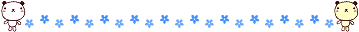 เอกสารประกอบการพิจารณาบัตรประจำตัวประชาชนและสำเนาทะเบียนบ้านผู้ขออนุญาต.  สำเนาหนังสือรับรองการจดทะเบียนนิติบุคคล  พร้อมแสดงบัตรประจำตัวประชาชนของ     ผู้แทนนิติบุคคล  (กรณีผู้ขอเป็นนิติบุคคล)ใบจดทะเบียนร้านค้า (กรณีที่มี)หนังสือมอบอำนาจพร้อมสำเนาบัตรประจำตัวประชาชนผู้มอบและผู้รับมอบกรณีผู้ขอรับ     ใบอนุญาตไม่สามารถดำเนินการด้วยตนเองติดต่อได้ที่  ส่วนการคลัง อบต.ขามเฒ่าระยะเวลาการให้บริการ : 10  วัน/ราย แผนภูมิขั้นตอนการยื่นขอใบอนุญาตจัดตั้งสถานที่จำหน่ายอาหารหรือสถานที่สะสมอาหาร  ด้านการคลัง	ขั้นตอนการให้บริการเอกสารประกอบการพิจารณา1.  บัตรประจำตัวประชาชนและสำเนาทะเบียนบ้านผู้ขออนุญาตใบรับรองแพทย์ผู้ประกอบอาหาร  (กรณีเป็นร้านอาหาร)  3. สำเนาหนังสือรับรองการจดทะเบียนนิติบุคคล  พร้อมแสดงบัตรประจำตัวประชาชนของ    ผู้แทนนิติบุคคล  (กรณีผู้ขอเป็นนิติบุคคล)ใบจดทะเบียนร้านค้า (กรณีที่มี)4. หนังสือมอบอำนาจพร้อมสำเนาบัตรประจำตัวประชาชนผู้มอบและผู้รับมอบกรณีผู้ขอรับ    ใบอนุญาตไม่สามารถดำเนินการด้วยตนเองรูปถ่ายหน้าตรงครึ่งตัว ไม่สวมหมวก  ไม่สวมแว่นตาดำ ของเจ้าของกิจการ  ขนาด     1X1 นิ้ว  กิจการละ 2 รูปติดต่อได้ที่  ส่วนการคลัง  อบต.ขามเฒ่าระยะเวลาการให้บริการ : 20  วัน/รายแผนภูมิขั้นตอนการแก้ไขเหตุรำคาญ/ร้องเรียนต่างๆตามพระราชบัญญัติการสาธารณสุข พ.ศ.2535แผนภูมิแสดงขั้นตอนการสนับสนุนน้ำอุปโภคบริโภคองค์การบริหารส่วนตำบลขามเฒ่า ชั่วโมง/ราย              กรณีเร่งด่วนให้การสนับสนุนในทันทีแผนภูมิขั้นตอนการปฏิบัติงานการให้บริการประชาชนด้านการคลังขั้นตอนการให้บริการ                     รายใหม่					     รายเก่าเอกสารประกอบการพิจารณาบัตรประจำตัวประชาชนและสำเนาทะเบียนบ้าน                 2. ใบเสร็จรับเงินค่าภาษีป้ายปีที่ผ่านมา(ภ.ป.7)ติดต่อได้ที่  ส่วนการคลัง  อบต.ขามเฒ่าระยะเวลาการให้บริการ : 4 นาที/ราย  (สำหรับรายเก่า)สำหรับรายใหม่  :  20  นาที/ราย (เนื่องจากต้องดำเนินการประเมินรายละเอียดต่างๆ)แผนภูมิขั้นตอนการปฏิบัติงานการให้บริการประชาชนด้านการคลังขั้นตอนการให้บริการเอกสารประกอบการพิจารณา  		1.  บัตรประจำตัวประชาชนและสำเนาทะเบียนบ้าน 		2.  ใบเสร็จรับเงินค่าภาษีบำรุงท้องที่ปีผ่านมา(ภ.ร.ด.11)ติดต่อได้ที่  ส่วนการคลัง  อบต.ขามเฒ่า ระยะเวลาการให้บริการ : 4  นาที/ราย  หมายเหตุ  หากมีการเปลี่ยนแปลงด้านเอกสารสิทธิโปรดนำเอกสารตัวจริงมาด้วยทุกครั้งแผนภูมิขั้นตอนการปฏิบัติงานการให้บริการประชาชนด้านการคลังขั้นตอนการให้บริการเอกสารประกอบการพิจารณา  		1.  บัตรประจำตัวประชาชนและสำเนาทะเบียนบ้าน 		2. ใบเสร็จรับเงินค่าภาษีโรงเรือนและที่ดินปีผ่านมา(ภ.ร.ด.12)ติดต่อได้ที่  ส่วนการคลัง  อบต.ขามเฒ่าระยะเวลาการให้บริการ : 4 นาที/ราย           สำหรับรายใหม่  :   20  นาที/ราย (เนื่องจากต้องดำเนินการประเมินรายละเอียดต่างๆ)แผนภูมิขั้นตอนการขออนุญาตก่อสร้างอาคารด้านการโยธาขั้นตอนการให้บริการเอกสารประกอบการพิจารณา1.  บัตรประจำตัวประชาชนและสำเนาทะเบียนบ้านผู้ขออนุญาต2.  สำเนาโฉนดที่ดิน (กรณีผู้ขอไม่ใช่เจ้าของต้องมีหนังสือยินยอมของเจ้าของที่ดินหรือสำเนาสัญญาเช่าที่ดิน)3.  แบบแปลนการก่อสร้างหนังสือยินยอมชิดเขตที่ดินต่างเจ้าของกรณีก่อสร้างบ้านขนาดเกิน  150  ตร.ม.  เอกสารเพิ่มเติม  ดังนี้1.  รายการคำนวณโครงสร้าง2.  สำเนาใบอนุญาตผู้ประกอบวิชาชีพวิศวกรรมควบคุมหนังสือรับรองเป็นผู้ประกอบวิชาชีพวิศวกรรมควบคุมติดต่อได้ที่  ส่วนโยธา  อบต.ขามเฒ่าระยะเวลาการให้บริการ : 14  วัน/รายแผนภูมิขั้นตอนการขออนุญาตรื้อถอนอาคารด้านการโยธาขั้นตอนการให้บริการเอกสารประกอบการพิจารณา1.  บัตรประจำตัวประชาชนและสำเนาทะเบียนบ้านผู้ขออนุญาต2.  สำเนาโฉนดที่ดินแปลงที่ตั้งของอาคารที่ขออนุญาต3.  หนังสือรับรองของผู้ประกอบวิชาชีพวิศวกรรมควบคุมของผู้ออกแบบขั้นตอนวิธีการ และ     สิ่งป้องกันวัสดุร่วงหล่นในการรื้อถอนอาคาร (กรณีที่เป็นอาคารมีลักษณะ  ขนาด  อยู่ใน     ประเภทเป็นวิชาชีพควบคุมหนังสือแสดงความยินยอมของวิศวกรผู้ควบคุมงาน (แบบ  น.4)แผนผังบริเวณ  แบบแปลน  และรายการประกอบแบบแปลนติดต่อได้ที่  ส่วนโยธา  อบต.ขามเฒ่าระยะเวลาการให้บริการ : 14  วัน/ราย  แผนภูมิขั้นตอนการขออนุญาตดัดแปลงอาคารด้านการโยธาขั้นตอนการให้บริการเอกสารประกอบการพิจารณา1.  บัตรประจำตัวประชาชนและสำเนาทะเบียนบ้านผู้ขออนุญาต2.  สำเนาโฉนดที่ดิน (กรณีผู้ขอไม่ใช่เจ้าของต้องมีหนังสือยินยอมของเจ้าของที่ดินหรือสำเนาสัญญาเช่าที่ดิน)3.  หนังสือยินยอมชิดเขตที่ดินต่างเจ้าของ4.  หนังสือรับรองของผู้ประกอบวิชาชีพวิศวกรรมควบคุมของผู้ออกแบบและคำนวณโครงสร้าง     อาคารหนังสือรับรองของผู้ประกอบอาชีพสาถปัตยกรรมควบคุมของผู้ออกแบบงานสถาปัตยกรรมแผนผังบริเวณ  แบบแปลน  รายการประกอบแบบแปลน  พร้อมรายการคำนวณโครงสร้างรายการคำนวณระบบบำบัดน้ำเสีย  (กรณีอาคารต้องมีระบบบำบัดน้ำเสีย)ใบอนุญาตก่อสร้างอาคารเดิมที่ได้รับอนุญาตติดต่อได้ที่  ส่วนโยธา  อบต.ขามเฒ่าระยะเวลาการให้บริการ : 14  วัน/ราย  แผนภูมิขั้นตอนการขออนุญาตขุดดิน  ถมดินด้านการโยธาขั้นตอนการให้บริการเอกสารประกอบการพิจารณา1.  บัตรประจำตัวประชาชนและสำเนาทะเบียนบ้านผู้ขออนุญาต2.  สำเนาโฉนดที่ดิน (กรณีผู้ขอไม่ใช่เจ้าของต้องมีหนังสือยินยอมของเจ้าของที่ดินหรือสำเนาสัญญาเช่าที่ดิน)3.   แบบแปลน  รายละเอียดการขุดดิน  ถมดิน   4.  หนังสือรับรองของผู้ประกอบวิชาชีพวิศวกรรมควบคุม5.  สำเนาใบอนุญาตผู้ประกอบวิชาชีพรับรองของผู้ประกอบอาชีพสาถปัตยกรรมควบคุมของผู้ออกแบบงานสถาปัตยกรรมติดต่อได้ที่  ส่วนโยธา  อบต.ขามเฒ่าระยะเวลาการให้บริการ : 15  วัน/ราย  แผนภูมิขั้นตอนการให้บริการด้านสาธารณภัยอบต.ขามเฒ่าให้การช่วยเหลือในทันทีแผนภูมิขั้นตอนการยื่นขอใบอนุญาตจัดตั้งตลาดด้านการคลัง	ขั้นตอนการให้บริการเอกสารประกอบการพิจารณา บัตรประจำตัวประชาชนและสำเนาทะเบียนบ้านผู้ขออนุญาต     สำเนาหนังสือรับรองการจดทะเบียนนิติบุคคล  พร้อมแสดงบัตรประจำตัวประชาชนของ     ผู้แทนนิติบุคคล  (กรณีผู้ขอเป็นนิติบุคคล)ใบจดทะเบียนร้านค้า (กรณีที่มี) หนังสือมอบอำนาจพร้อมสำเนาบัตรประจำตัวประชาชนผู้มอบและผู้รับมอบกรณีผู้ขอรับ     ใบอนุญาตไม่สามารถดำเนินการด้วยตนเองติดต่อได้ที่  ส่วนการคลัง  อบต.ขามเฒ่าระยะเวลาการให้บริการ : 20  วัน/ราย  แผนภูมิขั้นตอนการปฏิบัติงานรับเรื่องราวร้องทุกข์แผนภูมิขั้นตอนการขออนุญาตเจาะน้ำบาดาลด้านการโยธาขั้นตอนการให้บริการติดต่อได้ที่  ส่วนโยธา  อบต.ขามเฒ่าระยะเวลาการให้บริการ : 10  วัน/รายแผนภูมิขั้นตอนการขออนุญาตกำจัดสิ่งปฏิกูลและมูลฝอยด้านการคลังขั้นตอนการให้บริการติดต่อได้ที่  ส่วนการคลัง  อบต.ขามเฒ่าระยะเวลาการให้บริการ : 20  วัน/ราย  แผนภูมิขั้นตอนการขออนุญาตจำหน่ายสินค้าในที่หรือทางสาธารณะส่วนการคลังขั้นตอนการให้บริการติดต่อได้ที่  ส่วนการคลัง  อบต.ขามเฒ่าระยะเวลาการให้บริการ : 20  วัน/ราย      แผนภูมิขั้นตอนการให้บริการอินเตอร์เน็ตตำบล           ศูนย์ข้อมูลข่าวสาร  องค์การบริหารส่วนตำบลขามเฒ่าขั้นตอนการให้บริการระยะเวลาการให้บริการ : 2  นาที/ราย  แผนภูมิขั้นตอนการขออนุญาตจดทะเบียนพาณิชย์ด้านการคลังขั้นตอนการให้บริการติดต่อได้ที่  ส่วนการคลัง  อบต.ขามเฒ่าระยะเวลาการให้บริการ :  4 วัน/ราย  แผนภูมิขั้นตอนการขออนุญาตประกอบธุรกิจพลังงานด้านการคลังขั้นตอนการให้บริการติดต่อได้ที่  ส่วนการคลัง  อบต.ขามเฒ่าระยะเวลาการให้บริการ : 10  วัน/ราย  แผนภูมิแสดงขั้นตอนและระยะเวลาการดำเนินการการรับขึ้นทะเบียนเพื่อขอรับเงินเบี้ยยังชีพ ผู้สูงอายุ / คนพิการ / ผู้ป่วยเอดส์งานพัฒนาชุมชน สำนักปลัด  องค์การบริหารส่วนตำบลขามเฒ่าหลักฐานประกอบ	1. สำเนาทะเบียนบ้าน / สำเนาบัตรประจำตัวประชาชน	2. ใบรับรองแพทย์  เอกสารรับรองความพิการ (แล้วแต่กรณี)